Australian Capital TerritoryGaming Machine Approval 2020 (No 8)Notifiable instrument NI2020–259made under the Gaming Machine Act 2004, section 69 (Approval of gaming machines and peripheral equipment)1	Name of instrumentThis instrument is the Gaming Machine Approval 2020 (No 8).2	Commencement This instrument commences the day after the date of notification.ApprovalI approve the gaming machine(s) described in the attached Schedule to this instrument.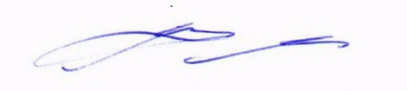 Matthew MilesDelegateACT Gambling and Racing Commission26 March 2020For further information please contact the approved supplier.Ainsworth Game Technology LimitedAinsworth Game Technology LimitedSubject: Regression Tested Games with Previously Approved BaseSubject: Regression Tested Games with Previously Approved BaseDevice NameGAME SHELL / BIOSSoftware Identifier 1, 2 & 3NX1L1I0XApplication Reference Number44-A1299/S01Previously approved games regression tested with the above-mentioned softwarePreviously approved games regression tested with the above-mentioned softwareSweet Chilli Link44.HDG12Legends of Giza Link44.HDG13Fortune Ox Link44.HDG17Fortune Ox Link44.HDG18Legends of Giza44.DG061Legends of Giza44.DG062Sweet Chilli44.DG063Sweet Chilli44.DG064South of the Border44.DG067Ainsworth Game Technology LimitedAinsworth Game Technology LimitedSubject: Regression Tested Games with Previously Approved BaseSubject: Regression Tested Games with Previously Approved BaseDevice NameGAME SHELL / BIOSSoftware Identifier 1, 2 & 3NX1L1I0XApplication Reference Number44-A1300/S01Previously approved games regression tested with the above-mentioned softwarePreviously approved games regression tested with the above-mentioned softwareRise of the Dragon Link44.HDG19Arabian Fire44.DG053Arabian Fire44.DG054South of the Border44.DG055Mad Millions Originals44.DG058Legends of Giza44.DG061Legends of Giza44.DG062Health, Wealth and Happiness44.DG077Aristocrat Technologies Australia Pty LtdAristocrat Technologies Australia Pty LtdAristocrat Technologies Australia Pty LtdSubject: Regression Tested GamesSubject: Regression Tested GamesSubject: Regression Tested GamesDevice NameBASE Software (System Software, Linux OS)BASE Software (System Software, Linux OS)Software Identifier 5133200251332002Application Reference Number01-A1933/S0101-A1933/S01Previously approved games regression tested with the above-mentioned softwarePreviously approved games regression tested with the above-mentioned softwarePreviously approved games regression tested with the above-mentioned softwareAutumn Moon – Dragon CashAutumn Moon – Dragon Cash1.DG034Genghis Khan – Dragon CashGenghis Khan – Dragon Cash1.DG060Golden Century – Dragon CashGolden Century – Dragon Cash1.DG032Happy & Prosperous - Dragon Cash Happy & Prosperous - Dragon Cash 1.DG031Panda Magic – Dragon CashPanda Magic – Dragon Cash1.DG033Peace & Long Life - Dragon CashPeace & Long Life - Dragon Cash1.DG061Peacock Princess - Dragon CashPeacock Princess - Dragon Cash1.DG058Spring Festival – Dragon CashSpring Festival – Dragon Cash1.DG059Aristocrat Technologies Australia Pty LtdAristocrat Technologies Australia Pty LtdAristocrat Technologies Australia Pty LtdSubject: Regression Tested GamesSubject: Regression Tested GamesSubject: Regression Tested GamesDevice NameBASE Software (System Software, Linux OS)BASE Software (System Software, Linux OS)Software Identifier 5133200251332002Application Reference Number01-A1931/S0101-A1931/S01Previously approved games regression tested with the above-mentioned softwarePreviously approved games regression tested with the above-mentioned softwarePreviously approved games regression tested with the above-mentioned softwareWelcome to Fantastic Jackpots – StakesWelcome to Fantastic Jackpots – Stakes1.DG089Welcome to Fantastic Jackpots - RichesWelcome to Fantastic Jackpots - Riches1.DG085Welcome to Fantastic Jackpots - RichesWelcome to Fantastic Jackpots - Riches1.DG073Welcome to Fantastic Jackpots - CashWelcome to Fantastic Jackpots - Cash1.DG071Welcome to Fantastic Jackpots - HitsWelcome to Fantastic Jackpots - Hits1.DG070Welcome to Fantastic Jackpots - PaysWelcome to Fantastic Jackpots - Pays1.DG0725 Dragons Empire5 Dragons Empire1.DG016Player’s Choice - Pearl Edition (Pack 1)Player’s Choice - Pearl Edition (Pack 1)1.DG075Player’s Choice - Pearl Edition (Pack 2)Player’s Choice - Pearl Edition (Pack 2)1.DG076Player’s Choice Emerald Edition (Pack 1)Player’s Choice Emerald Edition (Pack 1)1.DG019Player’s Choice Emerald Edition (Pack 2)Player’s Choice Emerald Edition (Pack 2)1.DG020Player’s Choice Emerald Edition (Pack 3)Player’s Choice Emerald Edition (Pack 3)1.DG021Player's Choice Opal Edition (Pack 1)Player's Choice Opal Edition (Pack 1)1.DG035Player's Choice Opal Edition (Pack 2)Player's Choice Opal Edition (Pack 2)1.DG036Player's Choice Opal Edition (Pack 3)Player's Choice Opal Edition (Pack 3)1.DG037Player's Choice Opal Edition (Pack 4)Player's Choice Opal Edition (Pack 4)1.DG038Player's Choice Opal Edition (Pack 5)Player's Choice Opal Edition (Pack 5)1.DG039Player's Choice Opal Edition (Pack 6)Player's Choice Opal Edition (Pack 6)1.DG040Player's Choice Opal Edition (Pack 7)Player's Choice Opal Edition (Pack 7)1.DG041